URBROJ: 238/10-111-1406/23U Ivanić-Gradu, dana 11. listopada 2023. godineNa temelju članka 42. Statuta Naftalana, specijalne bolnice za medicinsku rehabilitaciju, („Glasnik Zagrebačke županije“, broj: 30/23, u daljnjem tekstu: Naftalan) sazivam sjednicu Etičkog povjerenstva Naftalana, specijalne bolnice za medicinsku rehabilitaciju.	Sjednica će se održati dana 27. listopada 2023. godine u sobi za sastanke u prizemlju Naftalana, s početkom u 13:00 sati.	Za sjednicu predlažem slijedećiDNEVNI REDRazmatranje i usvajanje zapisnika sa sjednice održane dana 18. srpnja 2023. godineRazmatranje i usvajanje Poslovnika o radu Etičkog povjerenstvaIzvjestitelj: Vlatka Matić, dr.med., predsjednicaRazmatranje i donošenje Odluke o odobrenju istraživanja pod nazivom: „Algoritam stabilizacijskih vježbi u tretiranju nespecifične lumbalne boli“Izvjestitelj: Matija Delinić, bacc.physioth.                      RaznoPredsjednica Etičkog povjerenstva:Vlatka Matić, dr.med.DOSTAVITI:Vlatka Matić, dr.med.-predsjednica,Milica Birk, dipl.oec., članica,Prim. Pero Vržogić, dr.med.-član,Lucija Tomić Babić, dr.med. – članica,Snježana Brući, mag.med.techn., članica,Doc. dr.sc. Mile Marinčić, v.pred.,– vanjski suradnik-član,Matija Delinić, bacc.physioth., - izvjestitelj,Odjel općih i pravnih poslova,Pismohrana.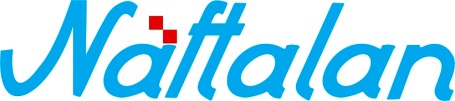 specijalna bolnica za medicinsku rehabilitaciju10310 Ivanić-Grad, Omladinska 23a, HRVATSKA, p.p. 47    Tel.: ++385 1 2834 555, Fax.: ++385 1 2881 481,  www.naftalan.hr, e-mail: naftalan@naftalan.hrMB: 3186342, OIB: 43511228502IBAN: HR7023600001101716186